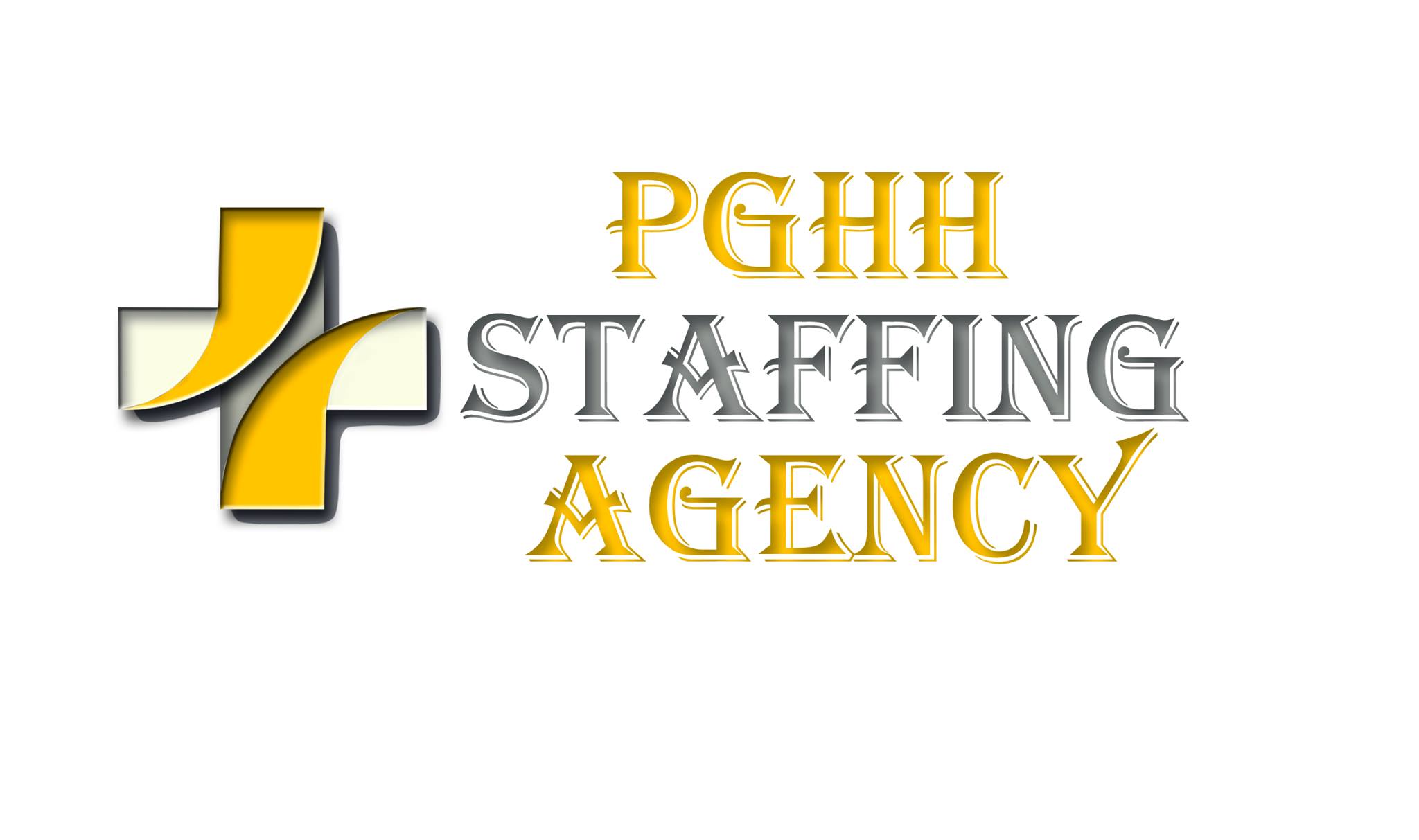 SKILLS CHECKLISTLONG TERM CARE RN/LPNPlease indicate 1, 2, 3, or 4 in boxes below using the following rankings: 1 = Clinicals Only  2 = Some Experience 3 = Experienced  4 = Can Perform Task Independently Name:UNIT / SKILLSSKILLSExpUNIT / SKILLSExpNEUROLOGICAL SYSTEMNEUROLOGICAL SYSTEMNEUROLOGICAL SYSTEMNeuro Assessment/Neuro Vitals Pre / Post Neurological SurgeryHalo Traction CNS InfectionsSeizure Precautions ParkinsonsCaring for Patient with: Alzheimers Spinal Cord Injury Autonomic Dysreflexia Head Injury Chronic C.V.A / T.I.A Rehabilitation of the Neuro PatientUsing Glascow Coma ScaleCARDIOVASCULARCARDIOVASCULARCARDIOVASCULARCARDIOVASCULARAssessment:Angina (Acute and Chronic)   Capillary RefillAssessing and Treating Orthostatic BP   EdemaAssessing Abnormal Heart Tones   Heart TonesAntiembolic Devices   PulsesPATIENTS WITH RESPIRATORY PROBLEMSPATIENTS WITH RESPIRATORY PROBLEMSPATIENTS WITH RESPIRATORY PROBLEMSPATIENTS WITH RESPIRATORY PROBLEMSAssessing the Respiratory System including:Care of Ventilator Dependent Patient:Breath Sounds Suctioning: Length of time suctioning  Breathing Pattern / Effort Hyperventilation Cough Effort Ventilator Settings Skin and Nail Bed Color Documentation Sputum (Color/Character)Caring for a Patient with: Care and Maintenance of: Respiratory Failure Acute  Airway Respiratory Infections Nasopharyngeal Airway Status Asthmatic Oropharyngeal Airway Respiratory Distress SyndromeAdministering and Monitoring O2 including: Pulmonary Edema Nasal Cannula Pulmonary Emboli Mask Tension Pneumothorax O2 Sats TracheostomyDemonstrating proper use of Ambu Bag Use of Incentive SpirometerGASTROINTESTINALGASTROINTESTINALGASTROINTESTINALGASTROINTESTINALAssessing Bowel SoundsAbdominal Wounds or InfectionsIdentifying AbnormalitiesIleostomy/ColostomyCaring for Patient on Total Parenteral NutritionStool TestsInserting /Maintaining Feeding Tubes (NG)I&O: Shift volumes and totals including marking and/Administering Tube FeedingsOr measuring amounts of urine, gastric fluidNG drainage, emesis, diarrheaGENITOURINARY/RENALGENITOURINARY/RENALGENITOURINARY/RENALGENITOURINARY/RENALInserting/Maintaining Urinary Drainage Tubes:Caring for Patients with Chronic Renal Failure   Insertion of FoleyCaring for Patient receiving Dialysis   Managing UrostomyAssessing Fluid and Electrolyte Problems   Managing Suprapubic CatheterKnowledge of UA values   Placing Condom CatheterCollecting SpecimensENDOCRINEENDOCRINEENDOCRINEENDOCRINECaring for the Diabetic Patient:Caring for the Diabetic Patient: (Cont’d) Checking Capillary Blood GlucoseInsulin Administration Diabetic TeachingHormone Therapy Treating Hypo/Hyperglycemia UNIT / SKILLSExpUNIT / SKILLSExpMUSCULOSKELETALMUSCULOSKELETALMUSCULOSKELETALMUSCULOSKELETALTractionCrutch Walking/WalkersBracesArthroscopy/ArthrotomyCastsCaring for Patients with:CollarsJoint/Bone DisordersSlings/SplintsTotal Knee ReplacementSkeletal and Skin TractionTotal Hip ReplacementBeds:Amputation   Clinitron   Roto Rest   CircelectricVITAL SIGNS AND WEIGHTSVITAL SIGNS AND WEIGHTSVITAL SIGNS AND WEIGHTSVITAL SIGNS AND WEIGHTSObtaining and Recording:Recognizing Cardiac ArrestBP, Including OrthostaticCardioversion DefibilationPulse, RadialActivating Code TermTemperature, OralBringing Emergency Equipment to RoomTemperature, RectalDNR StatusTemperature, AxillaryApplying OximeterTemperature, TympanicScale Use:RespirationStandingWeight, Pounds and KilogramsChairUse of Electronic VS equipment:BedAutomatic BP Machine (Dynamap)Recording and Reporting Information Electronic ThermometerHYGIENE/SKINHYGIENE/SKINHYGIENE/SKINHYGIENE/SKINRisk Factors For Skin BreakdownBathing/Daily Hygiene: cont’dObserving, recording and reporting pressure points for redness of breakdownPeri CareRecording and Reporting Hygiene/Skin//BreakdownFoot care for Patients with Impaired Circulation of SensationBathing/Daily Hygiene:Incontinence careBathing (shower/tub/arjo)Shaving and PrecautionsUse of Shower ChairUse of Pressure and Friction Reduction Devices:Use of Bath/Shower BoatSpecial Beds/MattressesOral care including patients who are NPO, Comatose, with denturesHeels and Elbow ProtectionFoot CradlesNUTRITIONNUTRITIONNUTRITIONNUTRITIONEstimating IntakeCounting CaloriesSetting up for MealsFluid RestrictionAspiration PrecautionsNPONourishmentRecording and Reporting Nutritional InformationFeeding PatientsCARE ROUTINECARE ROUTINECARE ROUTINECARE ROUTINENew Admissions and Transfers:Preparing for and Explaining Routines to PatientRoom PreparationPost Mortem CareVS. Height and WeightInventory and Disposition of BelongingsRoom Orientation, Call BellBasic Comfort MeasuresUNIT / SKILSExpUNIT /SKILLSExpExpSAFETY AND ACTIVITYSAFETY AND ACTIVITYSAFETY AND ACTIVITYSAFETY AND ACTIVITYSAFETY AND ACTIVITYDetermining Patient IDAmbulating with or without DeviceIdentifying/Responding to Safety HazardsPatient Safety ModuleDetermining Need for Additional HelpReporting Broken EquipmentRecognizing Abuse:Use of Hoyer Lift (Dextra/Maxi)   SubstanceBed Operation   PhysicalUse of Wheel Locks   EmotionalUse of Alarms (Bed, Patient, Unit)Maintaining Clean , Orderly work areaUse of Call LightHandling Hazardous MaterialsApplication and Documentation of Restraints:Proper Body Mechanics   Belt, Including Seat BeltROM Exercises   Wrist/AnkleTransfer to Bed, WC, Commode with or without device    VestTurning and PositioningUse of Seizure PadsINFECTION CONTROLINFECTION CONTROLINFECTION CONTROLINFECTION CONTROLProper Use of Specific Barrier Methods:MRSA Precautions   GlovesHand Washing   GownInfectious/Hazardous Waste Disposal   Mask/GogglesSupply/Equipment DisposalProtective/Reverse IsolationUse of Disposable ThermometerBody Substance IsolationUse of CPR Mask/BagTB PrecautionsDisposal of SharpeLINES SKILLSLINES SKILLSLINES SKILLSLINES SKILLSVenipuncture for Specimen Administering Blood and Blood ProductsIV Therapy Including:Obtaining Central Venous/Peripheral Venous Blood   Starting IVUsing PICC, Hickman, Triple Lumen Caths   Changing IV SitesSet up and Monitoring for TPN   Changing IV Dressings   Changing IV Tubing   Administering Fluids on Continuous IV Pumps   Setting Up and Monitoring PCAMEDICATION AND ADMINISTRATIONMEDICATION AND ADMINISTRATIONMEDICATION AND ADMINISTRATIONMEDICATION AND ADMINISTRATIONMEDICATION AND ADMINISTRATION   Cimetidine (Tagamet)   Lorazepam (Ativan)   Diazepam (Valium)   Morphine   Digoxin (Lanoxin)   Naloxone (Narcan)   Duramorph   Nitroglycerine   Furosemide (Lasix)   Pentobarbital   Heparin   Phenytoin (Dilantin)   Insulin   Potassium ChlorideUNIT / SKILLSExpUNIT / SKILLSExpMEDICATION AND ADMINISTRATION (CONT’D)MEDICATION AND ADMINISTRATION (CONT’D)MEDICATION AND ADMINISTRATION (CONT’D)MEDICATION AND ADMINISTRATION (CONT’D)   Terbutaline   Topical Medications   TheophyllineSuppositories:   Verapamil (Calan)   VaginalOral Medications   RectalOrdering MedsOTHER SKILLSOTHER SKILLSOTHER SKILLSOTHER SKILLSObtaining Cultures for Septic Work-up (Blood, Sputum, Urine, Catheter Tips)Communicating Discharge Needs and Arrangements for Support through Appropriate DocumentationCaring for Patient Using Jehovah Witness ProtocolCoordinating Multidisciplinary Plan of care and Initiating Interdisciplinary Referral for Patient NeedsOverbed Frame SafetyPreparing Patient for SurgerySpecialty Beds (i.e. Kinair)Clearly Communicating the Plan of care, Patient Responses and Outcomes in the Patient Record According to StandardsHospital TransportAssigning or Delegating Tasks to Another for which that Person is Prepared and Qualified to Perform, i.e. LPN’s or CNA’s Providing Education to Patient Family Related to Medical Condition, Self Care and Health Care HabitsUsing Computerized Tools EffectivelyCOMMUNICATIONCOMMUNICATIONCOMMUNICATIONCOMMUNICATIONUsing Appropriate AbbreviationsReinforcing RN Teaching with PatientIdentifying Need for Alternate Communicating MechanismsSelecting and Using Forms AppropriatelyCommunicating to Charge RN:Using Alternate Communication Tools/Devices   Changes in Patient Condition   Patient Needs, Complaints and Concerns   Unusual IncidentsUNIT ACTIVITYUNIT ACTIVITYUNIT ACTIVITYUNIT ACTIVITYIdentifying Unusual Incidents on the Unit that Require reporting  Completing Risk Management Reports as NeededLocating and Using Appropriate Reference MaterialsObtaining Needed Supplies and EquipmentCharging for Patient Care itemsUsing Telephone SystemMISCELLANEOUSMISCELLANEOUSMISCELLANEOUSMISCELLANEOUSKnowledge of Serum Lab Values Including:Caring for Drains/Tubes (i.e. Hemovac, Penrose)   Chem 7, Chem 10Monitoring and Assessing I & O   CBC   Performing Complex Dressing Changes   Serum drug levelsAlert ChartingPain Management 
Signature: 
Date: